Відбулось засідання виконкому Слобожанської селищної ради під головуванням Камінського І. М. – голови виконавчого комітету.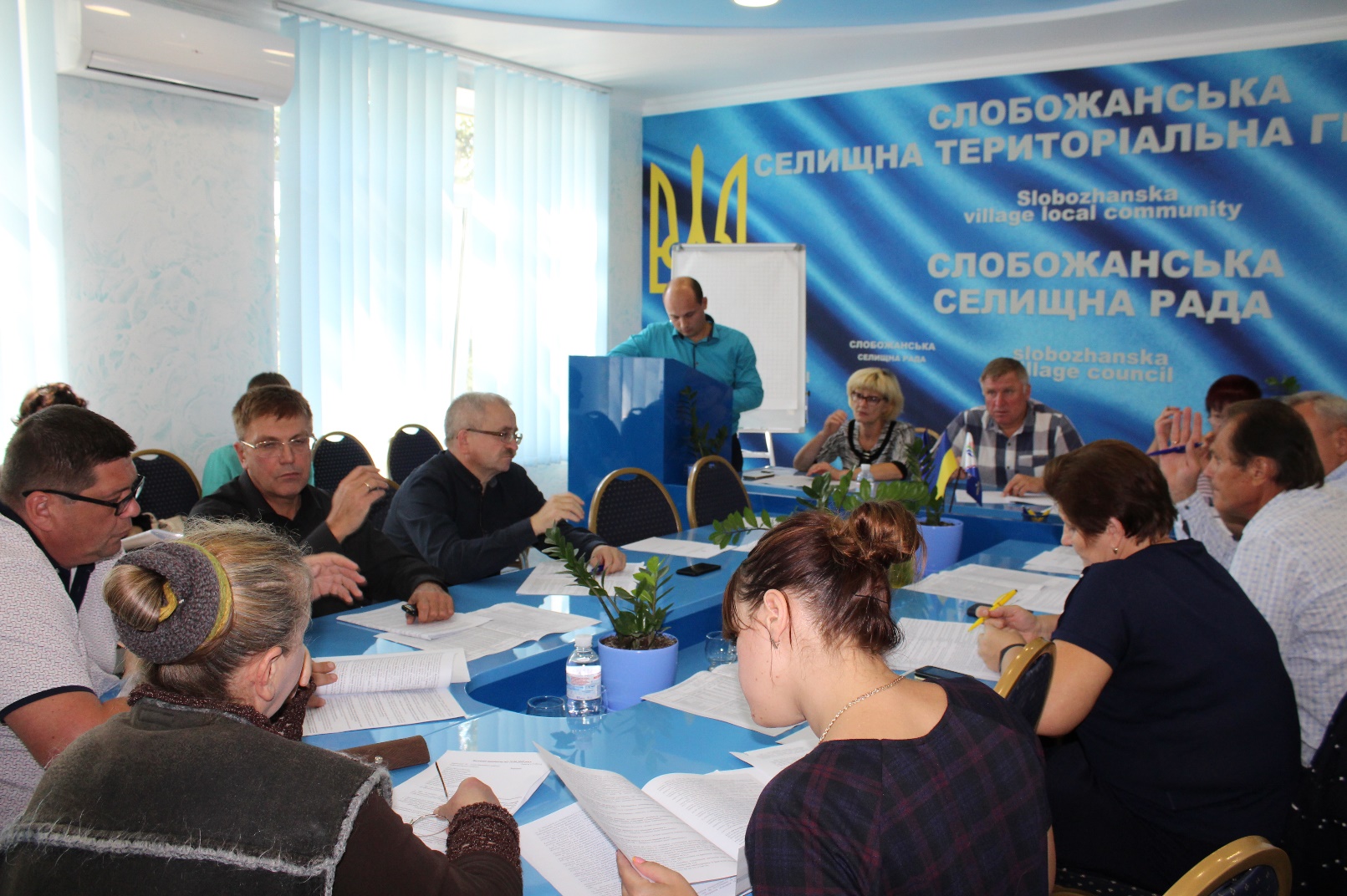 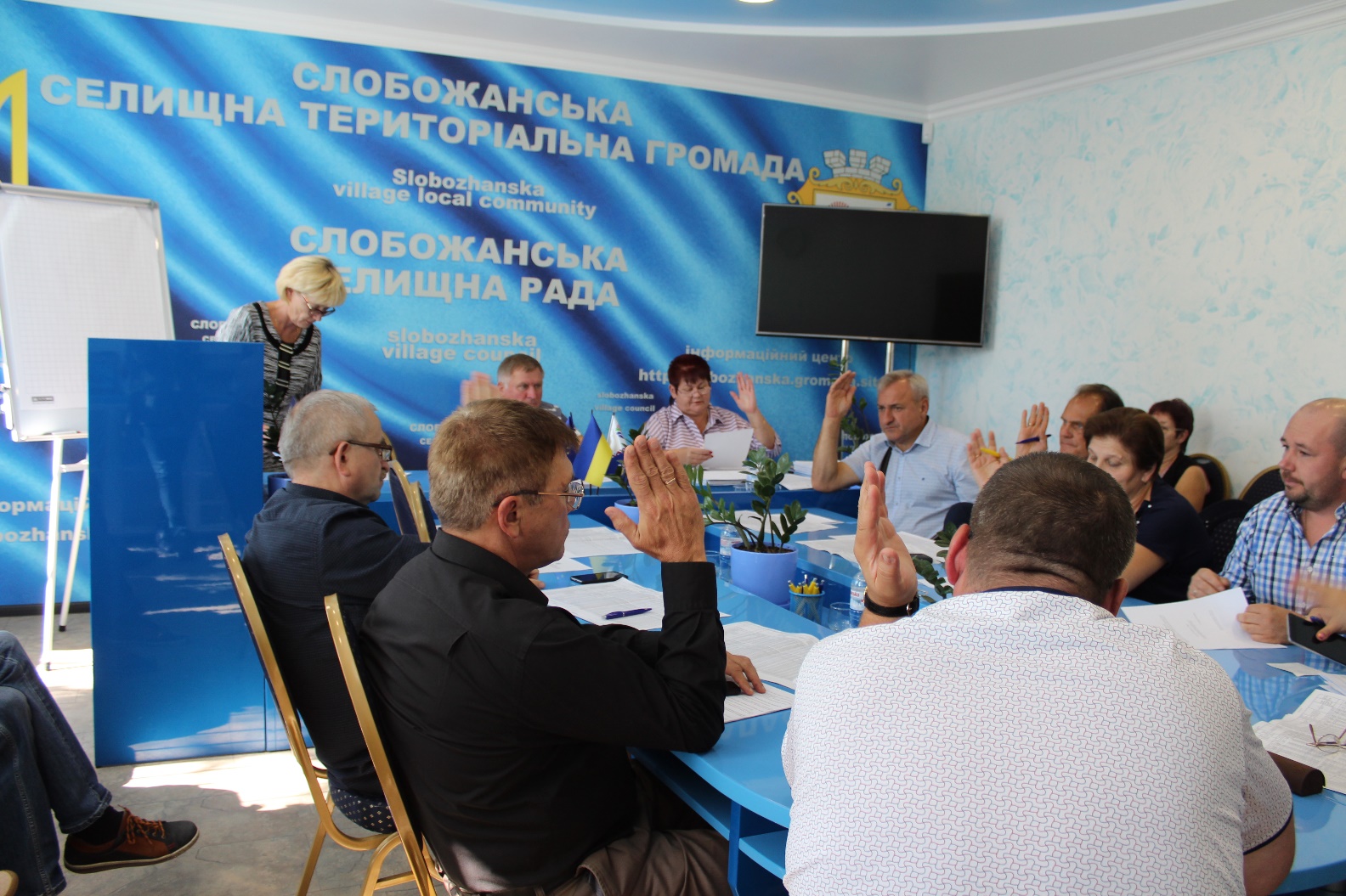 